    ADVISORY COUNCIL MINUTES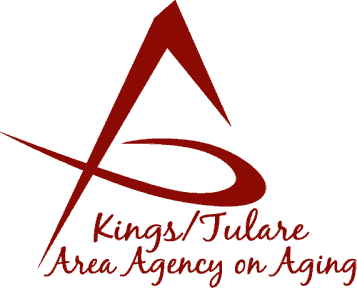  				                (of) May 14, 2018             Cutler-Orosi Senior Center  12691 Avenue 408                           Cutler, CA 93615                                   MEMBERS PRESENT:Marlene ChambersBetsey FooteDan FoxSharon LamagnoBobbie WartsonDr. David WoodSuzann WrayMEMBERS ABSENT: Benjamin CordovaGrace HennKyle MeltonMarsha CalhounSTAFF PRESENT: Juliet Webb, K/T AAA DirectorJamie Sharma, Aging Services ManagerMatthew Kredit, Administrative SpecialistIsrael Guardado, AnalystBonnie Quiroz, Adult AdvocateChristine Tidwell, Administrative AideKali Carson, HICAP Volunteer CoordinatorGUESTS & ALTERNATES PRESENT: Albert Cendejas, CSETSeniors from the Cutler-Orosi CenterJulie Gurrola, Site Manager	Call to Order – Dr. David Wood, Council Chair, called the meeting to order at 11:00 a.m. Introductions of Council Members and Guests – Introductions were done by Council members, K/T AAA staff, and guests in attendance, as above.Public Comment – One of the seniors at the center brought up the issue of the unruly local traffic on the streets by the Senior Center and asked if there is some remedy that could help control the traffic situation, such as stop signs. This topic was broached at the Governing Board meeting, earlier. Dr. Wood reiterated that some of the roadways were the responsibility of the California Highway Patrol and some were under County or City jurisdiction. The issue will be forwarded to Supervisor Vander Poel for further discussion.  Dr. Wood also suggested that a group letter, signed by the members of the Cutler-Orosi Senior Center, be sent to Supervisor Vander Poel in this regard.Another senior from the center said that her husband is permanently bed-bound and she has been trying to get a wheel chair for him. Bonnie Quiroz, Senior Advocate with Tulare County took the information and will follow up to help get resolution to the issue. Approval of Minutes –   Dan Fox motioned to approve the minutes of the April 23, 2018, meeting; the motion was seconded by Ms. Bobbie Wartson and the minutes were approved unanimously with no discussion. Announcements and Correspondence – Bobbie Wartson announced the Kings County Friendship Day event will be on June 8, 2018, from 9 a.m. to 2 p.m. at the Kings County Civic Auditorium. There will be a fund raiser with breakfast burritos at $6 each ($5 for the vegetarian option). Ms. Wartson commented that KCCOA was showcased in the newspaper twice in one week for the Senior Health Fair, which had an attendance of about 200 seniors and 40 exhibitors. Albert Cendejas, CSET, announced the upcoming Senior Day in the Park on May 18, 2018. A local newspaper, The Good Life, has advertised it, and ads have been placed in other main stream newspapers, including the Exeter paper. The noon meal served is free; however, there is a suggested donation. He thanked the school district of Cutler-Orosi for their help in transporting the seniors to the event.  Milestone Updates – No Updates.Older Americans Month Proclamation – Dr. Wood said that the month of May was declared Older Americans Month by proclamation at the Tulare County Board of Supervisors. Every year this proclamation is put forward in honor and respect of the contributions of the senior citizens of all communities. This year, the framed Proclamation was gifted to the Cutler-Orosi Senior Center. California Senior Legislature (CSL) Election – Dr. Wood said that because there was only one candidate for each available position: Bobbie Wartson for Senior Assembly and Dr. Wood for Senior Senator, with no competing candidates, the positions can be formally designated by acclamation. An election does not need to take place. Terms are 4 years. Health Insurance Counseling & Advocacy Program (HICAP) – Martiniana Reyna and Janette Luna, staff with the K/T AAA HICAP program presented information on the HICAP program and how it can help consumers navigate the health care system, including selection of supplemental insurance coverage, co-payments, premiums, resolution of payment issues, fraud prevention, and many other issues. The presentation was given in both English and Spanish. Triple-A Council of California (TACC) Report – Dr. Wood said that every three months there is a meeting of the Triple-A Council of California, an organization for the Advisory Councils of California’s 33 Area Agencies. Ms. Bobbie Wartson attended the meeting in March and has agreed to share attendance at these meetings, alternating with Dr. Wood.  Quarterly reports are created in connection with the meetings in order to share the activities and ideas of each PSA and how the PSA is providing services to its seniors.  Dr. Wood suggested that the K/T AAA Advisory Council create an annual report to provide to the Board of Supervisors similar to what the Mental Health Board provides to the Board of Supervisors. The annual report could basically be a compilation of the quarterly TACC reports. Ms. Wartson said she learned at the TACC meeting that PSA 14 has a process by which it sells items to the seniors that are donated for them. A complaint had been lodged against this procedure.*The Council meeting was interrupted because the buses for the seniors were arriving to take them home. The meeting had run longer than anticipated, so the seniors needed to leave prior to the close of the meeting, in order to catch the buses. Staff Reports – No staff reports.Development of the July 2018 Council Agenda – Dr. Wood said this can be done through email correspondence in order to finish up the meeting.  Additional member Comments – No additional comments.  Adjourn – The meeting adjourned at 11:52 a.m.